L’inscription à l’AS est libre et possible tout au long de l’année.Tout élève inscrit peut participer à une ou plusieurs activité(s) s’il le souhaite.Toutes les activités proposées s’adressent autant aux filles qu’aux garçons.Je soussigné(e) ………………………………………………………………….…responsable légal de l’élève……………………..………………………………………………….……..……………né(e)le _____/_____/______ en classe de ……………………l’autorise à faire partie de l’association sportive de son établissement. J’accepte que les responsables de l’association sportive et/ou de l’UNSS autorisent en mon nom une intervention chirurgicale ou médicale en cas de besoin (1). J’autorise également qu’il ou elle se rende et reparte du gymnase directement sans passer par le collège lorsque le cas se présentera. (1): Rayer la ou les mention(s) inutile(s)Par le biais de l’application « Pronote », vous serez tenu au courant de toutes les informations concernant l’association sportive (entrainements, dates des compétitions, évènements particuliers, résultats des différentes rencontres…). Le règlement intérieur du collège s’applique au sein de l’association sportive.Nous nous engageons à signaler tout changement de données personnelles et acceptons par son adhésion, à ce que cet(te) élève soit photographié(e), filmé(e) et la diffusion de ces photos pour affichage au collège et sur le site de l’établissement.Chaque semaine, les informations concernant les activités sont diffusées sur :Sur le panneau d’affichage AS au collègeSur le site du collègeSur Pronote si besoinFait à ______________________________, le _________________Signature de l’élève :	                    	Signature du responsable légal :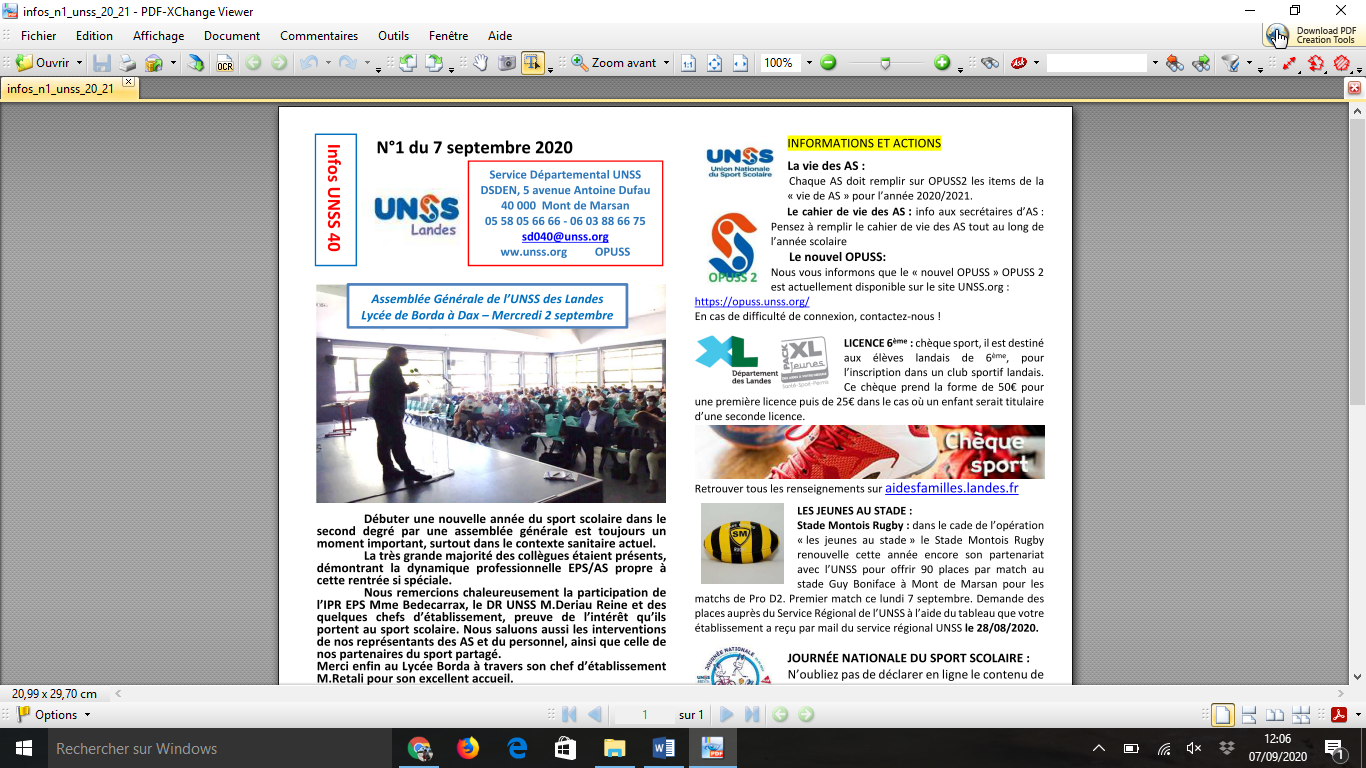 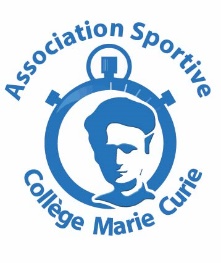 